GAINE RAYONNANTE UPLINE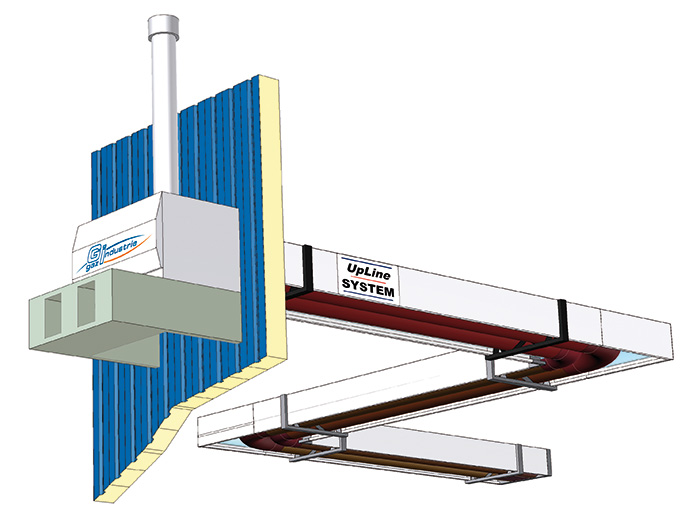 ULS DescriptifProcédé de chauffage par rayonnement à brûleur extérieur, installation murale ou toiture avec double ou simple tube émetteur.Groupe fonctionnel IP44 (avec brûleur 2 allures, ventilateur équilibré, boîtier électronique de contrôle et sécurités) pour installation à l’extérieur avec porte de service basculante et coupe-circuit. Possibilité d’installer le groupe fonctionnel à l’intérieur des locaux avec raccordement des produits de combustion en type BDispositif exclusif de recyclage partiel des produits de combustion dans le tube émetteur (90%), permettant une bonne homogénéité de température et sonde de contrôle de température de fonctionnement à sécurité positive Chambre de combustion en acier inoxydable et démarrage progressif du brûleur.Prise d’air comburant sur façade du caisson brûleurGaine rayonnante en acier aluminé roulé avec double agrafage, de couleur noire à coefficient d’émission thermique élevé, livrés en longueur de 6 m recoupable. Joints de dilatation en fibre avec système de limiteur de course, répartis de manière homogène sur l’ensemble du réseauAssemblage des gaines par brides avec butée conique, colliers et joints d’étanchéité. Modules spécifiques coudés à 45° ou 90° sur le plan horizontal (droite ou gauche) et 45° sur le plan vertical (montant ou descendant) pour installations sur mesureCarrosserie en acier prélaqué avec réflecteur et isolant de classe O sur le dessus.ULSULS100115150180200250350Puissance utilekW93105138166183230276Rend. de combustion%> 93> 91,5> 92> 92> 91,5> 92> 92Alimentation électriqueTriphasé 400 V + N + TTriphasé 400 V + N + TTriphasé 400 V + N + TTriphasé 400 V + N + TTriphasé 400 V + N + TTriphasé 400 V + N + TTriphasé 400 V + N + TPuissance électrique maxW1350345034504450445044505700Poids du brûleurkg90230230240240240260Long. Gaine Mini/Maxi (mono tube)m60/12080/130115/140140/180160/190190/220220/250Long. Gaine Mini/Maxi (Bi tube)m35/5050/7060/8080/11090/115110/130130/160